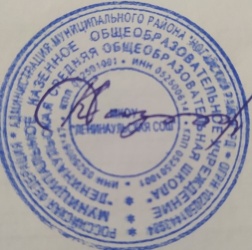 Принято                                                                                                           Утверждаю           Педагогическим советом                                                                          Директор МКОУ «ЛСОШ»Протокол № 1 от 29.08.2019г.                                                                  ________________ К.К.Аккишиева Приказ № 47 от 1.09.2019г.ПОЛОЖЕНИЕо внутришкольном учете обучающихся,
находящихся в социально опасном положении1. Общие положения.1.1. Настоящее положение разработано в соответствии с Федеральным законом от 24.06.1999 № 120-ФЗ «Об основах системы профилактики безнадзорности
и правонарушений несовершеннолетних», Федеральным законом от 29.12.2012 №273-ФЗ «Об образовании в Российской Федерации», «Регламентом межведомственного взаимодействия по выявлению семейного неблагополучия, организации работы с семьями, находящимися в социально опасном положении (трудной жизненной ситуации)», утвержденным решением межведомственной комиссии по делам несовершеннолетних и защите их прав (протокол от 30.08.2016 №5), «Методическими рекомендациями по вопросам совершенствования индивидуальной профилактической работы с обучающимися
с девиантным поведением» (письмо Минобрнауки Российской Федерации
от 28.04.2016 №АК-923/07,  положением
«О едином банке данных семей, находящихся в социально опасном положении», утвержденным приказом Управления образования от 14.08.2013 №820
«О совершенствовании работы по учету и сопровождению семей, находящихся
в социально опасном положении, и ведению банка данных семей, находящихся
в социально опасном положении».1.2. Деятельность по внутришкольному учету обучающихся, находящихся
в социально опасном положении, осуществляется в целях;- предупреждения безнадзорности, беспризорности, правонарушений
и антиобщественных действий несовершеннолетних, выявления и устранения причин и условий, способствующих этому;- обеспечения защиты прав и законных интересов несовершеннолетних;- социально-педагогической реабилитации несовершеннолетних, находящихся
в социально опасном положении, испытывающих трудности в освоении основных общеобразовательных программ, развития и социальной адаптации, оказания им психолого-педагогической, медицинской и социальной помощи;- оказания адресной помощи семьям в обучении и воспитании детей;- выявления и пресечения случаев вовлечения несовершеннолетних
в совершение преступлений, других противоправных и (или) антиобщественных действий, а также случаев склонения их к суицидальным действиям.1.3. В положении применяются следующие основные понятия:- несовершеннолетний - лицо, не достигшее возраста 18 лет;- безнадзорный - несовершеннолетний, контроль за поведением которого отсутствует вследствие неисполнения или ненадлежащего исполнения обязанностей по его воспитанию, обучению и (или) содержанию со стороны родителей или иных законных представителей либо должностных лиц;- беспризорный - безнадзорный, не имеющий места жительства и (или) места пребывания- несовершеннолетний, находящийся в социально опасном положении, - лицо, которое вследствие безнадзорности или беспризорности находится в обстановке, представляющей опасность для его жизни или здоровья либо не отвечающей требованиям к его воспитанию или содержанию, либо совершает правонарушение или антиобщественные действия;- антиобщественные действия - действия несовершеннолетнего, выражающиеся в систематическом употреблении наркотических средств, психотропных и (или) одурманивающих веществ, алкогольной и спиртосодержащей продукции, занятии проституцией, бродяжничеством или попрошайничеством, а также иные действия, нарушающие права и законные интересы других лиц;- семья, находящаяся в социально опасном положении, - семья, имеющая детей, находящихся в социально опасном положении, а также семья, где родители или иные законные представители несовершеннолетних не исполняют своих обязанностей по их воспитанию, обучению и (или) содержанию и (или) отрицательно влияют на их поведение либо жестоко обращаются с ними;- индивидуальная профилактическая работа - деятельность по своевременному выявлению несовершеннолетних, находящихся в социально опасном положении,
а также по их социально-педагогической реабилитации и (или) предупреждению совершения ими правонарушений и антиобщественных действий;- профилактика безнадзорности и правонарушений несовершеннолетних - система социальных, правовых, педагогических и иных мер, направленных
на выявление и устранение причин и условий, способствующих безнадзорности, беспризорности, правонарушениям и антиобщественным действиям несовершеннолетних, осуществляемых в совокупности с индивидуальной профилактической работой с несовершеннолетними и семьями, находящимися
в социально опасном положении;- психолого-педагогическая, медицинская и социальная помощь - психолого-педагогическое консультирование обучающихся, их родителей или иных законных представителей и педагогических работников; коррекционно-развивающие
и компенсирующие занятия с обучающимися, логопедическую помощь обучающимся; комплекс реабилитационных и других медицинских мероприятий; помощь обучающимся в профориентации, получении профессии и социальной адаптации.- данные об обучающемся, находящемся в социально опасном положении - любая информация, относящаяся к данному несовершеннолетнему;- персонифицированный учет несовершеннолетних, находящихся в социально опасном положении - совокупность действий (операций) с данными
о несовершеннолетних, совершаемых общеобразовательными учреждениями,
с использованием средств автоматизации или без использования таких средств, включая сбор, запись, систематизацию, накопление, хранение, уточнение (обновление, изменение), извлечение, использование, передачу (распространение, предоставление, доступ), обезличивание, блокирование, удаление, уничтожение;- индивидуальная карта психолого-педагогического и медико-социального развития – документ, в котором фиксируются все виды деятельности по психолого-педагогическому и медико-социальному сопровождению обучающегося, реализуемые в соответствии с требованиями нормативных документов, регламентирующих деятельность специалистов общеобразовательных учреждений.1.4. Деятельность МКОУ «Ленинаульская СОШ», связанная
с внутришкольным учетом обучающихся, находящихся в социально опасном положении, основывается на принципах законности, демократизма, гуманного обращения с несовершеннолетними, поддержки семьи и взаимодействия с ней, индивидуального подхода к несовершеннолетним с соблюдением конфиденциальности полученной информации, обеспечения ответственности должностных лиц и граждан за нарушение прав и законных интересов несовершеннолетних.1.5. Несовершеннолетним, их родителям или иным законным представителям,
в отношении которых проводится индивидуальная профилактическая работа, обеспечиваются права и свободы, гарантированные Конституцией Российской Федерации, Конвенцией ООН о правах ребенка, международными договорами Российской Федерации, иными нормативными правовыми актами Российской Федерации, законами и нормативными правовыми актами субъектов Российской Федерации.1.6. Обработка, в том числе автоматизированная, персональных данных несовершеннолетних обучающихся, находящихся в социально опасном положении, осуществляется в соответствии с требованиями Федерального закона от 27.07.2006 № 152-ФЗ «О персональных данных».1.7. В ходе проведения индивидуальной профилактической работы
с обучающимся МКОУ «Ленинаульская СОШ» взаимодействует с иными органами
и учреждениями системы профилактики, центрами психолого-педагогической, медицинской и социальной помощи, представителями общественных объединений, занимающихся воспитанием, обучением несовершеннолетних, защитой их прав
и законных интересов, организующих спортивную, культурно-просветительскую
и иную работу с несовершеннолетними.1.8. Контроль за качеством исполнения проводимой в соответствии с настоящим положением работы возлагается на директора МКОУ «Ленинаульская СОШ».2. Основания постановкина внутришкольный учет обучающихся, находящихся
в социально опасном положении, и снятия с внутришкольного учета2.1. Постановка на внутришкольный учет обучающихся, находящихся
в социально опасном положении, и снятие с внутришкольного учета осуществляется решением Совета профилактики МКОУ «Ленинаульская СОШ».2.2. На внутришкольный учет в целях последующей организации индивидуальной профилактической работы ставятся обучающиеся:2.2.1. совершившие правонарушение, повлекшее применение мер административной ответственности;2.2.2. безнадзорные и беспризорные;2.2.3. совершившие правонарушение до достижения возраста, с которого наступает административная ответственность;2.2.4. освобожденные от уголовной ответственности вследствие акта
об амнистии или в связи с изменением обстановки, а также в случаях, когда признано, что исправление несовершеннолетнего может быть достигнуто путем применения принудительных мер воспитательного воздействия;2.2.5. совершившие общественно опасное деяние и не подлежащие уголовной ответственности в связи с недостижением возраста, с которого наступает уголовная ответственность, или вследствие отставания в психическом развитии, не связанного с психическим расстройством;2.2.6. обвиняемые или подозреваемые в совершении преступлений, в отношении которых избраны меры пресечения, предусмотренные Уголовно-процессуальным кодексом Российской Федерации;2.2.7. условно-досрочно освобожденные от отбывания наказания, освобожденные от наказания вследствие акта об амнистии или в связи
с помилованием, имеющие отсрочку отбывания наказания или отсрочку исполнения приговора;2.2.8. освобожденные из учреждений уголовно-исполнительной системы, вернувшиеся из специальных учебно-воспитательных учреждений закрытого типа, если они в период пребывания в указанных учреждениях допускали нарушения режима, совершали противоправные деяния и (или) после освобождения (выпуска) находятся в социально опасном положении и (или) нуждаются в социальной помощи и (или) реабилитации;2.2.9. осужденные за совершение преступления небольшой или средней тяжести и освобожденные судом от наказания с применением принудительных мер воспитательного воздействия, осужденные условно, осужденные к обязательным работам, исправительным работам или иным мерам наказания, не связанным
с лишением свободы.2.2.10. употребляющих наркотические средства или психотропные вещества без назначения врача либо употребляющих одурманивающие вещества, алкогольную
и спиртосодержащую продукцию;2.2.11. занимающиеся бродяжничеством или попрошайничеством;2.2.12. состоящие на профилактическом учете в подразделениях по делам несовершеннолетних органов внутренних дел, районных комиссиях по делам несовершеннолетних и защиты их прав, органах социальной защиты населения;2.2.13. участвующие в деятельности организаций антиобщественной направленности;2.2.14. непосещающие или систематически пропускающие по неуважительным причинам занятия в МБОУ «Школа №37»;2.2.15. неуспевающие или оставленные по неуважительным причинам
на повторный курс обучения;2.2.16. допускающие неисполнение или нарушение устава МБОУ «Школа №37», правила внутреннего распорядка;2.2.17. проживающие в семьях, находящихся в социально опасном положении;2.2.18. проживающие в семьях, в которых отсутствует контроль за поведением детей со стороны родителей или иных законных представителей вследствие неисполнения или ненадлежащего исполнения обязанностей по воспитанию, обучению и (или) содержанию несовершеннолетних; семьях, в которых родители своими действиями или бездействием создают условия, представляющие угрозу жизни или здоровью детей либо препятствующие их нормальному воспитанию
и развитию;2.2.19. иные обучающиеся в случае необходимости предупреждения правонарушений либо для оказания им помощи и (или) реабилитации.2.3. Основания постановки на внутришкольный учет:2.3.1. заявление несовершеннолетнего либо его родителей или иных законных представителей об оказании им помощи по вопросам, входящим в компетенцию МКОУ «Ленинаульская СОШ»;2.3.2. приговор, определение или постановление суда;2.3.3. постановление комиссии по делам несовершеннолетних и защите их прав, прокурора, руководителя следственного органа, следователя, органа дознания или начальника органа внутренних дел;2.3.4. документы, определенные Федеральным законом от 24.06.1999 № 120-ФЗ
«Об основах системы профилактики безнадзорности и правонарушений несовершеннолетних», как основания помещения несовершеннолетних
в учреждения системы профилактики безнадзорности и правонарушений несовершеннолетних;2.3.5. заключение, утвержденное директором МКОУ «Ленинаульская СОШ», по результатам проведенной проверки жалоб, заявлений или других сообщений, в том числе сообщений педагогов и должностных лиц МКОУ «Ленинаульская СОШ» (форма 1-ВУ).2.4. Индивидуальная профилактическая работа в отношении обучающихся,
их родителей или иных законных представителей проводится в сроки, необходимые для оказания социальной и иной помощи несовершеннолетним, или до устранения причин и условий, способствовавших безнадзорности, беспризорности, правонарушениям или антиобщественным действиям несовершеннолетних,
или достижения ими возраста восемнадцати лет, или наступления других обстоятельств, предусмотренных законодательством Российской Федерации.В случае, если индивидуальная профилактическая работа проводится
на основании заявления несовершеннолетнего либо его родителей или иных законных представителей, она может быть прекращена также на основании заявления указанных лиц.При планировании мероприятий с каждым обучающимся необходимо учитывать возрастные, психологические, физиологические и иные индивидуальные особенности несовершеннолетних, а также основания, послужившие поводом для постановки на внутришкольный учет.2.5. Снятие с внутришкольного учета осуществляется при:2.5.1. полной реализации намеченного плана индивидуальной профилактической работы и устранении причин и условий, явившихся основанием постановки
на внутришкольный учет;2.5.2. выбытии обучающегося из МКОУ «Ленинаульская СОШ»;2.5.3. достижении обучающимся возраста 18 лет;2.5.4. поступлении сведений из органов и учреждений системы профилактики,
о том, что отпали обстоятельства, вызывающие необходимость в дальнейшем проведении индивидуальной профилактической работы с несовершеннолетним.3. Документирование информации об обучающихся,
поставленных на внутришкольный учет3.1. Постановка обучающихся на внутришкольный учет осуществляется решением Совета профилактики на основании представления директора МКОУ «Ленинаульская СОШ» (форма 2-ВУ).3.2. В представлении должны быть обоснованы причины постановки обучающегося на внутришкольный учет. К представлению прилагаются:3.2.1. документы, указанные в пункте 2.3. настоящего Положения;3.2.2. характеристика обучающегося, семьи;3.2.3. акт обследования условий проживания обучающегося и его семьи
(форма 3-ВУ).3.3. Информация о постановке обучающегося на внутришкольный учет должна быть доведена до сведения родителей или иных законных представителей несовершеннолетнего под роспись (форма 2-ВУ).3.4. Решение Совета профилактики о постановке обучающегося
на внутришкольный учет принимается персонально по каждому несовершеннолетнему, в решении отражаются основания постановки на учет, указывается сотрудник МКОУ «Ленинаульская СОШ», который назначается ответственным за оформление и хранение «Индивидуальной карты психолого-педагогического и медико-социального развития обучающегося».3.5. На каждого обучающегося, поставленного на внутришкольный учет, оформляется «Индивидуальная карта психолого-педагогического и медико-социального развития обучающегося» (форма 4-ВУ).Карта носит комплексный характер и отражает деятельность различных специалистов, включает в себя виды работ по сопровождению как обучающегося, так и его ближайшего окружения.Карта заполняется на основе данных психолого-педагогического
и социального обследований, медицинских заключений на каждого обучающегося.Доступ к Карте свободный для всех специалистов сопровождения, каждый специалист несет персональную и профессиональную ответственность
за предоставляемые данные.3.6. Информация о поставленных на внутришкольный учет обучающихся фиксируется:3.6.1. в «Журнале внутришкольного учета обучающихся» (форма 5-ВУ);3.6.2. в информационной базе АИС «Электронная школа» (с указанием основания и даты постановки на учет); в случае, если обучающийся так же состоит
на учете в подразделениях по делам несовершеннолетних органов внутренних дел, районных комиссиях по делам несовершеннолетних и защиты их прав, в АИС «Электронная школа» так же делаются соответствующие записи.3.7. Ход сопровождения обучающегося, состоящего на внутришкольном учете, рассматривается на заседаниях Совета профилактики не реже 2 раз в год.3.8. Родители или иные законные представители обучающегося, состоящего на внутришкольном учете, привлекаются к мероприятиям сопровождения, ставятся в известность об имеющихся проблемах и достижениях в ходе работы с несовершеннолетним, приглашаются на заседания Совета профилактики.3.9. Если меры, принимаемые МКОУ «Ленинаульская СОШ», не приводят к положительным изменениям в поведении, обучении несовершеннолетнего, и (или) если родители отказываются от помощи, предлагаемой школой, сами не занимаются проблемами ребенка, администрация МКОУ «ЛенинаульскаяСОШ»принимает решение об обращении в районную комиссию по делам несовершеннолетних и защите их прав.3.10. Обращение в районную комиссию по делам несовершеннолетних и защите их прав не является основанием для приостановления или прекращения работы
с обучающимся и его семьей.3.11. Снятие с внутришкольного учета обучающихся осуществляется решением Совета профилактики на основании представления директора МКОУ «Ленинаульская СОШ» (форма 6-ВУ).3.12. В представлении должны быть обоснованы причины снятия обучающегося с внутришкольного учета.3.13. К представлению о снятии с учета приобщается (при наличии) информация из органа или учреждения системы профилактики безнадзорности
и правонарушений несовершеннолетних.3.14. При снятии обучающегося с внутришкольного учета, делаются соответствующие записи в «Индивидуальной карте психолого-педагогического
и медико-социального развития обучающегося», «Журнале внутришкольного учета обучающихся», в АИС «Электронная школа» (с указанием основания и даты снятия с учета).3.15. Должностное лицо МКОУ «Ленинаульская СОШ», ответственное
за организацию работы по внутришкольному учету:3.15.1. координирует и контролирует индивидуальную профилактическую работу, проводимую в отношении обучающихся, поставленных на внутришкольный учет, и их ближайшего окружения;3.15.2. ежемесячно осуществляет сверку данных об обучающихся и семьях, состоящих на учете в отделах по делам несовершеннолетних органов внутренних дел, районных комиссиях по делам несовершеннолетних и защиты их прав, органах социальной защиты населения, на учете в едином банке данных семей, находящихся в социально опасном положении.3.16. Сведения об обучающихся, состоящих на внутришкольном учете, направляются ежемесячно в районный отдел образования в срок до 30 числа каждого месяца.